Nowe przedsięwzięcie POLSKIEGO INSTYTUTU DYREKTORÓW I THE WARSAW VOICELETNIA AKADEMIA ROZWOJU PROFESJONALISTÓWWystąpienia publiczne
27 sierpnia 2012 (pon)Komunikacja w zarządzaniu kryzysowym
12 września 2012 (śr)Etykieta w biznesie
30 sierpnia 2012 (czw)Komunikacja wewnętrzna
11 września 2012 (wt)Hotel HYATT, WarszawaINTERNAL CHALLENGE - KOMUNIKACJA WEWNĘTRZNA11 września 2012 (wt.)Odpowiednia komunikacja z pracownikami zwiększa ich zaangażowanie, wydajność, samodzielność i innowacyjność, co przekłada się na lepszą koordynację działań i podnosi jakość pracy. Komunikacja wewnętrzna usprawnia obieg informacji umożliwiając szybsze reagowanie na sygnały z rynku, co przekłada się na realizację celów biznesowych. Uczestnicy warsztatu dowiedzą się jak przygotować strategię komunikacji wewnętrznej, na bieżąco śledzić i uwzględniać postawy i opinie załogi oraz kształtować je w kierunku pożądanym z punktu widzenia strategii firmy.PROWADZĄCY: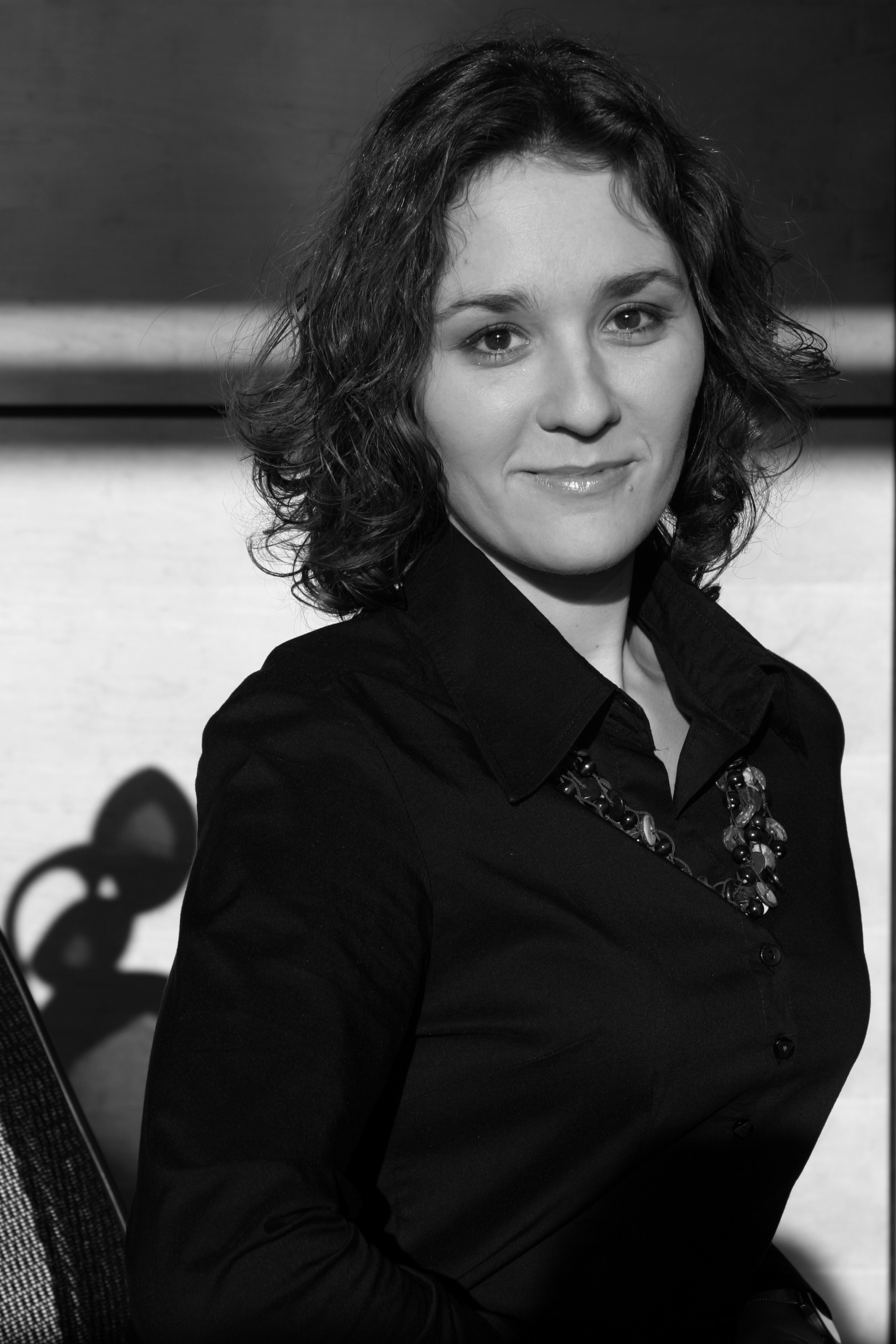 Katarzyna Szczypek – Head of Department Finance, IT, Real EstateW On Board PR zarządza działem obsługującym klientów z sektora Finansów, Budownictwa i IT. Specjalizuje się projektach z zakresu Corporate PR i Financial PR. Wielokrotnie realizowała działania z zakresu komunikacji zewnętrznej, wewnętrznej i kryzysowej. Katarzyna Rek - Manager, Finance, IT, Real Estate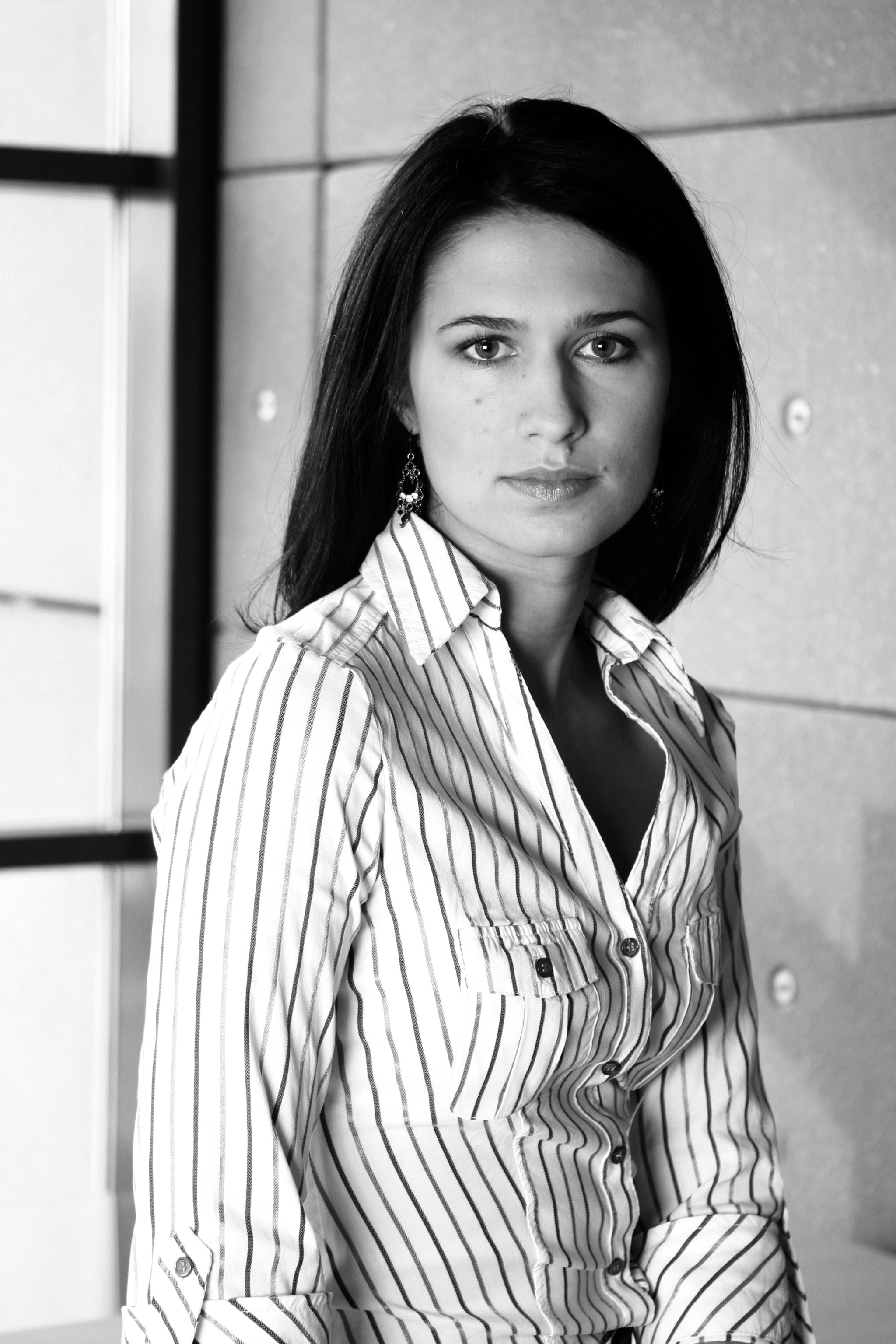 Specjalizuje się w projektach z zakresu Corporate PR i prowadzi praktykę Employer Branding. Odpowiada m.in. za koordynację projektów z sektora finansowego. W On Board PR od blisko 5 lat. Elwira Bobowska – Konsultant, Project Leader 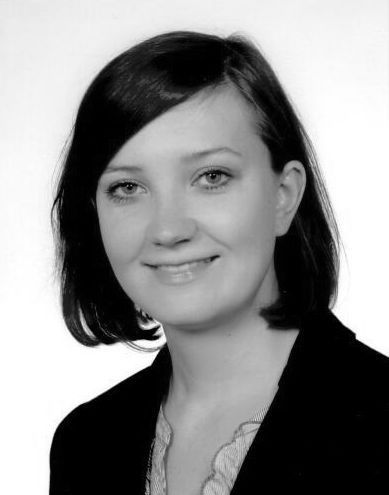 Pracuje w On Board PR od sierpnia 2010 roku. Doświadczenie zawodowe zdobywała w czołowych polskich agencjach public relations, prowadząc działania z zakresu: PR korporacyjnego, komunikacji wewnętrznej oraz employer brandingu dla klientów z branż Finanse, Real Estate i IT. PROGRAM WARSZTATU:10.00 – 11.30 Communication Check-inNarzędzia służące przełożeniu strategii biznesowej na komunikację wewnętrznąMessage screeningDiagnoza przekazów funkcjonujących w organizacji11.30- 11.45	PRZERWA NA KAWĘ11.45 – 13.15 	Communication Goals Setting & Strategy DevelopmentOpracowanie strategii komunikacjiTaktyczny plan działańZaangażowanie pracowników we wdrożenie planu komunikacji Management by Walking Around oraz techniki pozyskiwania informacji zwrotnych od pracowników13.15 – 14.00	PRZERWA NA OBIAD14.00 – 16.15 (przerwa ok. 15.30)	Komunikacja w zmianie – komunikowanie trudnych decyzjiOd Q&A do spotkań z zarządem Nowoczesne technologie w komunikacji wewnętrznej Komunikacja wewnętrzna w świecie multimediów i serwisów społecznościowych Jak mówić językiem pracownika?Wdrożenie komunikacji na wszystkich szczeblach organizacjiJak pisać i mówić do pracowników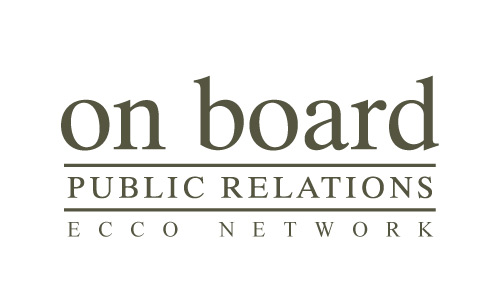 ZARZĄDZANIE KOMUNIKACJĄ W SYTUACJACH KRYZYSOWYCH12 września (śr.)Myśląc o sytuacji kryzysowej, nie pytamy: czy?, pytamy: kiedy? Kryzys nie bierze się znikąd. Dotyczy właściwie nie tego, co się wydarzyło, ale tego, co ludzie myślą, że się wydarzyło. Można go porównać do ciężkiej choroby, która chociaż może dawała o sobie znać, to jej objawy zignorowano - z braku czasu, dostępu do specjalisty, braku kapitału etc. PROWADZENIE: 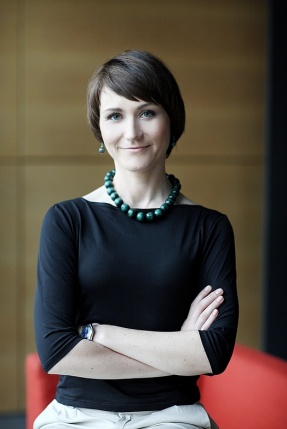 Anna SarnackaPracując w liczących się na polskim rynku agencjach PR, od początku mojej kariery zawodowej, zdobywała doświadczenie, którym dzieli się na salach szkoleniowych. Jako PR Manager On Board PR koordynuję prace zespołu realizującego projekty dla sektora medycznego i farmaceutycznego.  Andrzej Jonas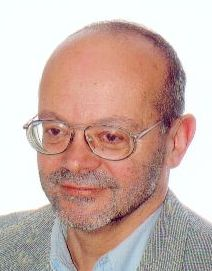 Andrzej Jonas, założyciel i redaktor naczelny The Warsaw Voice. Komentator i publicysta polskich mediów.PROGRAM:10.00 – 11.30 1. Co to jest „sytuacja kryzysowa”?2. Jak zbudować sztab kryzysowy?identyfikacja kluczowych osób i nadanie rólreguły efektywnej pracy sztabu kryzysowego, w tym: jak komunikować się 
w zespole?strategia postępowania 11.30- 11.45	PRZERWA NA KAWĘ3. Komunikacja wewnętrzna jak i kiedy poinformować pracowników o kryzysie/sytuacji zmiany/trudnej sytuacji?jak sformułować przekaz do pracowników?zakazane - wskazane: słowa i zachowania dokument Questions & Answers 4. Komunikacja zewnętrzna – polityka informacyjnajak przygotować politykę informacyjną: co wolno/czego nie powinno się mówić? 
z kim wolno/z kim nie powinno się rozmawiać do momentu wyjaśnienia sprawy? 
kto jest upoważniony do udzielania informacji?13.15 – 14.00	PRZERWA NA OBIAD14.00 – 16.15 (przerwa ok. 15.30)5. Komunikacja zewnętrzna – współpraca z dziennikarzamiZ pierwszej ręki o tajemnicach kontaktów z opinią publiczną – Andrzej Jonas – telewizja, radio i inne mediaz doświadczenia „kryzysowego” praktyka: zasady współpracy z dziennikarzami,  w tym z dziennikarzami śledczymi, na co należy uważaćoświadczenie a sprostowaniejak przygotować oświadczenie do mediów?w jakich sytuacjach występować z prośbą o sprostowanie a w jakich z tego rezygnować?kiedy organizować konferencję prasową a kiedy tego nie robić?dokument Questions & Answers kiedy organizować konferencję prasową a kiedy tego nie robić?zasady organizacji spotkań z dziennikarzami (konferencja, spotkania indywidualne) 6. Kryzys w sieci?co wolno/czego nie wolno/co warto/czego nie warto publikować w sieci?jak reagować na negatywne informacje na forach internetowych? Media społecznościowejak i kiedy współpracować z blogerami?jak monitorować informacje pojawiające się w Internecie o firmie/sytuacji kryzysoweWYSTĄPIENIA PUBLICZNE27 sierpnia 2012 (pon)PROWADZENIE: Iwona Rulewicz W roku 1982 ukończyła z wyróżnieniem Wydział Aktorski w Państwowej Wyższej Szkole Teatralnej w Warszawie. Przez kilkanaście lat pracy aktorskiej występowała w teatrach: Współczesnym w Szczecinie (1982-1986), Polskim w Warszawie (1986-1990), Północnym Centrum Sztuki w Warszawie (1990-1992), w Teatrze Janusza Wiśniewskiego (1991 -1993), Dramatycznym (1993-1994), English Theater Company, Teatrze na Kresach, Teatrze na Woli, Komedii, Teatrze Polonii u Krystyny Jandy. Na swym koncie ma ok. 30 ról filmowych oraz setki ról dubbingowych. Uczy ponadto emisji, dykcji, impostacji oraz technik interpretacyjnych.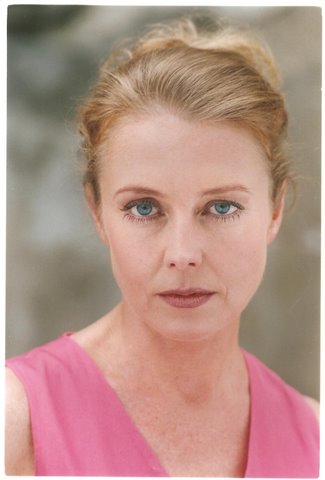 Od 2001 roku równolegle z pracą aktorską zajmuje się pracą trenerską. Specjalizuje się w treningach z zakresu komunikacji, retoryki oraz głosu. Prowadzi między innymi następujące szkolenia: „ Sztukę Prezentacji”, „Sztukę Prezentacji dla zaawansowanych”, „Szkolenie głosu i mowy”, „Myśl szybko, mów skutecznie”, „Efektywna komunikacja”, „Szkolenie z obsługi klienta”.W ciągu 9-ciu lat pracy trenerskiej szkoliła pracowników następujących firm: Masterfoods, Unilever, Nestle, Deloitte, PwC, Pramerica, Colgate, Philip Morris, PKO BP, Reiffeisen Bank, Paribas Polska, Animex, Paroc, SAP, Wierzbowski(kancelaria prawnicza), ICI, Okocim, Danone, Mars , City Bank, Liberty Direct, Avon, SJ Johnson, Goodyear, Nestle Purina, Royal Canine, Hills, Eurocash, Jeronimo, Żywiec Zdrój, Novarts, Pfizer, Citroen, PeugeotPROGRAM warsztatu:
9.00 – 13.00 	Sesja pierwsza:Mowa ciała:kontakt wzrokowypostawy fizycznegestykulacja Efektywne posługiwanie się głosem: prawidłowy oddechwłaściwa emisjadykcjaABC technik interpretacyjnych Budowa prezentacji. Praca indywidualna nad przygotowaniem krótkiej prezentacjiNagranie prezentacjiOglądanie, omówienie, interpretacja prezentacji. Informacje zwrotne.13.00 – 13.45  obiad13.45 – 17.00  Sesja druga:Techniki zaangażowania audytoriumPraca indywidualna nad prezentacjąDodanie 5 „haków” i 5 technik interpretacyjnychnagranie prezentacji kamerą videoanaliza nagrania i informacje zwrotne. Powtórne nagranie prezentacji. Analiza(W trakcie obu sesji – przerwy kawowe)ETYKIETA W BIZNESIE30 sierpnia 2012 (czw)PROWADZENIE: Andrzej S. Nartowski, Prezes Polskiego Instytutu Dyrektorów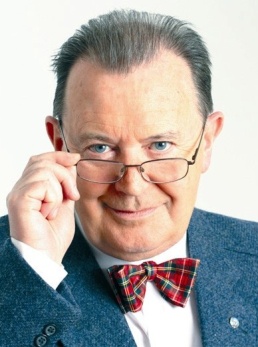 Wydawca i redaktor naczelny kwartalnika „Przegląd Corporate Governance”. Prawnik z doświadczeniem w organach spółek handlowych. Specjalista problematyki corporate governance. Publicysta. Laureat nagród za publicystykę ekonomiczną i międzynarodową.Iwona Kossmanndo października 2011 r. Prezes Zarządu spółki Bonnier Business Polska, należącej do szwedzkiej Grupy Bonnier – jednego z największych na świecie koncernów medialnych, który wydaje w Polsce dziennik gospodarczy „Puls Biznesu”. BBP jest również właścicielem spółek Medicine Today Poland oraz Informedia Polska. W latach 2008-2010 Prezes Deni Cler SA, firmy zajmującej się modą, posiadającej sieć 30 ekskluzywnych butików z odzieżą luksusową. Od 2001 do 2005 r. dyrektor marketingu PTK Centertel, operatora sieci Orange. Kierowała procesem zmiany marki Idea na Orange, w wyniku którego firma PTK Centertel stała się liderem w obszarze telefonii komórkowej. W 2005 została nominowana na Członka Zarządu ds. Marketingu i Sprzedaży (2005-2007), a następnie po przejęciu PTK Centertel przez TP SA weszła do zarządu spółki jako Członek Zarządu ds. Rynku Masowego (2007-2008). Posiada również 10-letnie doświadczenie w FMCG. Zarządzała międzynarodowymi markami w Unilever Polska (1992-1994), Coty Polska, Coty Hungary, Coty Germany (1995-2001). W 2007 r. uzyskała tytuł Marketera Roku 2006, a w 2008 r. Menedżera Dekady. Ukończyła Szkołę Główną Handlową z tytułem magistra nauk ekonomicznych oraz studia podyplomowe na kierunku Zarządzanie i Marketing na Uniwersytecie Erazmusa w Rotterdamie.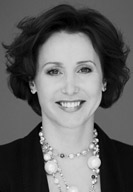 PROGRAM Warsztatu:10.00 – 11.30 CZĘŚĆ PIERWSZA – WPROWADZENIE Co to jest etykieta, czemu służy?Od „demokratycznego savoir-vivre” do etykiety biznesuCzy biznes wymaga specjalnej etykiety?Jak daleko, jak blisko? Czyli o mieszaniu życia osobistego z biznesowym.Między etykietą w biznesie a protokołem dyplomatycznymCo kraj to obyczaj11.30 – 11.45 – przerwa na kawę11.45 – 13.15	CZĘŚĆ DRUGA – ZASADY  
                         PRAKTYCZNEDress codeWizerunek: kobietaWizerunek: mężczyznaNawiązywanie kontaktuSpotkania. NegocjacjeDictum meum pac tum [moje słowo umową]W gabinecie szefaSpotkania nieformalneSpotkania z udziałem tłumacza13.15 – 14.00	przerwa na obiad14.00 – 15.30	CZĘŚĆ TRZECIA  – PO GODZINACHZaproszeniePrzy stoleAlkoholUpominekWażne: nie plotkuj!FORMULARZ ZGŁOSZENIANiniejszym zgłaszam udział w następujących warsztatach (proszę zaznaczyć):…………………………………………………………………………………………………………………………….imię i nazwisko zgłaszanego uczestnika……………………………………………………………………………………………………………………………stanowisko……………………………………………………………………………………………………………………………adres e-mailNazwa firmy: ................................................................................................................................................................................................................................Adres: . ..............................................................................................................................................................................................................................tel: ...................................................................... fax: ..........................................................................NIP: ..................................................................Zgłoszenia przyjmuje Fundacja POLSKI INSTYTUT DYREKTORÓW, Pl. Powstańców Warszawy 2, Warszawa, NIP: 525-23-45-675Podana niżej cena obejmuje udział w konferencji, dokumentację, obiad, poczęstunek podczas przerw kawowych. Płatność należy uiścić w ciągu 5 dni roboczych od otrzymania pisemnego potwierdzenia przyjęcia zgłoszenia, jednak nie później niż w ostatnim dniu roboczym przed rozpoczęciem warsztatu, co jest gwarancją udziału zgłoszonych osób. Bezkosztowe odwołanie zgłoszenia możliwe jest najpóźniej na 5 dni roboczych przed rozpoczęciem warsztatu. Możliwe jest zastępstwo zgłoszonego uczestnika. Należność  prosimy przekazać na konto Fundacji Polski Instytut Dyrektorów 78 1060 0076 0000 3200 0107 9299, Bank BPH SA. Niedokonanie wpłaty nie jest jednoznaczne z odwołaniem udziału. Niniejsze zgłoszenie pisemne jest prawnie wiążącą umową pomiędzy Fundacją Polski Instytut Dyrektorów a  Zgłoszeniodawcą.Koszt udziału:Zgłoszenie udziału w jednym warsztacie					1 800 zł (900 zł ze zniżką) + 23 % VAT / jeden warsztatZgłoszenie udziału dwóch osób lub jednej osoby w dwóch warsztatach		1 600 zł (800 zł ze zniżką) + 23 % VAT / jeden warsztatZgłoszenie udziału trzech osób lub w trzech warsztatach			1 400 zł (700 zł ze zniżką) + 23%  VAT/ jeden warsztatZgłoszenie udziału czterech osób lub w czterech warsztatach			1 200 zł (600 zł ze zniżką) + 23% VAT / jeden warsztatDo skorzystania z50% zniżki uprawnieni są:uczestnicy Polskiego Instytutu Dyrektorówczłonkowie POLRISKczłonkowie ACCAprenumeratorzy magazynu The Warsaw Voiceprenumeratorzy Przeglądu Corporate Governancezarejestrowani użytkownicy www.warsawvoice.plczłonkowie British-Polish Chamber of Commerceczłonkowie Scandinavian-Polish Chamber of Commerceczłonkowie Business Centre Clubczłonkowie Krajowej Izby GospodarczejLaureaci i uczestnicy programu „Przedsiębiorstwo Fair Play”tak, wezmę udział27 sierpnia 2012 (poniedziałek)Wystąpienia publicznetak, wezmę udział30 sierpnia 2012 (czwartek)Etykieta w biznesietak, wezmę udział11 września 2012 (wtorek)Komunikacja wewnętrznatak, wezmę udział12 września 2012 (środa)Zarządzanie komunikacją w kryzysie